Your views matter, please tell us what you think about the options by completing and returning this form by Monday 4th September 2017.Unfortunately any responses received after this date will not be considered by the Council.Please return your completed form to;Communications, Consultation and Engagement OfficeMerthyr Tydfil County Borough CouncilCivic CentreCastle StreetMerthyr TydfilCF47 8AN
or by email to Corporate.communications@merthyr.gov.ukYou may also respond electronically at www.merthyr.gov.uk or cwmtafhub.co.ukPlease tell us whether you are responding as;☐ 	Pupil at Ysgol Y Graig Primary ☐ 	Staff (teaching and non-teaching at Ysgol Y Graig Primary)☐ 	Parent/Carer and Guardian of pupils attending Ysgol Y Graig Primary ☐ 	School Governor☐  	Member of the Community☐ 	Local Business☐	Local Community Groups☐ 	Local Councillor☐	Local MP☐ 	Local AM☐ 	Central South Consortium Joint Education Service☐ 	Estyn☐ 	Resident☐ 	South Wales Police☐	South Wales Fire and Rescue Service☐ 	Trades Unions☐	Transport☐ 	Welsh Language Commissioner☐ 	Local Police and Crime CommissionerQuestionsWhich site do you think is more suitable to build a new 21st Century School building for the pupils of Ysgol Y Graig? Please also state your reasons why.       ☐    	Former Vaynor and Penderyn High School Site       ☐   	Godre’r Coed Playing Field SitePlease state reasons why in the box below;Are there any impacts or additional considerations that you think we should have made in putting forward these options?        ☐    	Yes       ☐   	NoIf yes, please give further information.Thank you for completing this response form.Where can I get more information?The public consultation will be for a 12 week period.  The consultation will be available on the Cwm Taf Engagement Hub (www.cwmtafhub.com), the Council website (www.merthyr.gov.uk) and the Council’s social media sites (Facebook and Twitter).To access a paper copy of the consultation survey, please contact the Communications, Consultation and Engagement Team on (01685) 725052 / 725166 / 725087 or email: Corporate.communications@merthyr.gov.uk.  All documentation relating to this public consultation will be available in Welsh on request.Please return this form to Merthyr Tydfil County Borough Council by no later than Monday 4th September 2017.Consultation Response Form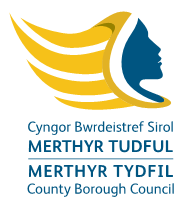 21st Century Schools Programme: Public Consultation on a proposed site for a new school building for Ysgol Y Graig Primary School.Name of person responding (Optional): Date of completion: 